Objeto de conhecimento/conteúdo: leitura, escrita e comparação de números naturais (até 100); reta numérica; composição e decomposição de números naturais; problemas envolvendo diferentes significados da adição e da subtração (juntar, acrescentar, separar, retirar); contagem em ordem crescente (até 100 unidades); localização de números na reta numérica; unidades, dezenas e centena; números naturais até 100 unidades; adição e subtração de números de até dois algarismos; resolução de problemas.ATIVIDADES1. ESCREVA OS NÚMEROS QUE ESTÃO FALTANDO E AJUDE O COELHO A CHEGAR ATÉ AS CENOURAS.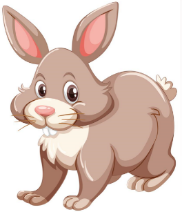 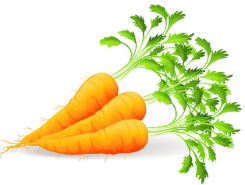 Disponível em: https://pt.vecteezy.com/arte-vetorial.  Acesso em 18 de set. de 20202. OBSERVE OS NÚMEROS DA RETA NUMÉRICA E RESPONDA.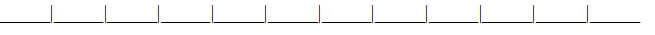                	0	  1         2          3         4          5         6         7          8          9         10A) QUAL O MENOR NÚMERO DA RETA? ___________________________________B) QUAL NÚMERO ENTRE 4 E 6? __________________________________________C) QUAL O MAIOR NÚMERO DA RETA? ____________________________________D) QUAIS NÚMEROS ESTÃO DEPOIS DO 7? __________________________________Disponível em: https://i.pinimg.com/originals/9b/e9/e3/9be9e344847b85fad1d24529ca0549c2.jpg Acesso em 18 de set. de 2020 Adaptado3. CARLOS VENDE VERDURAS NA FEIRA. OBSERVE A QUANTIDADE QUE ELE VENDE POR MÊS E DECOMPONHA OS NÚMEROS COMO NO EXEMPLO.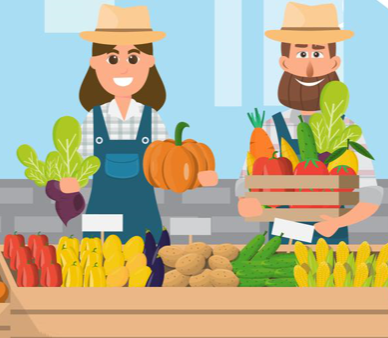 4. FAÇA COMO NO EXEMPLO.A) 1 DEZENA E 6 UNIDADES: B) 5 DEZENAS E 2 UNIDADES:C) 6 DEZENAS E 5 UNIDADES:D) 9 DEZENAS E 8 UNIDADES: 5. OBSERVE OS DEDOS DAS MÃOS, FAÇA A SOMA E ESCREVA O RESULTADO.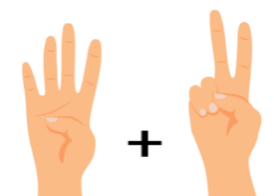 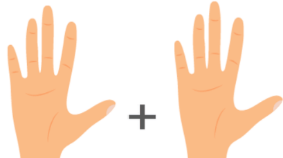 A)								B)								             __________						     __________C)								D) 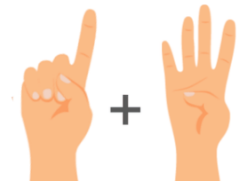 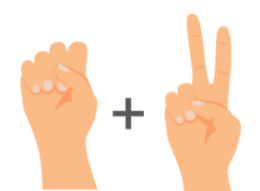 			  __________						   __________6. OBSERVE AS PEÇAS DE DOMINÓ, FAÇA A SOMA DAS BOLINHAS E ESCREVA O RESULTADO.A)	                    			    B) 						    C)	 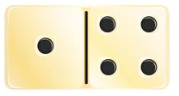 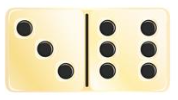 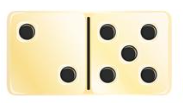            __________			       __________				     __________D) 					    E)						    F)					  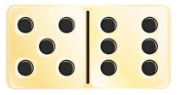 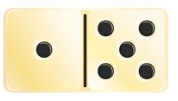 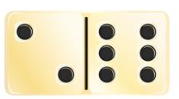             __________			       __________				     __________Disponível em: https://novaescola.org.br/plano-de-aula/1225/a-adicao-e-suas-diferentes-ideias Acesso em 19 de set. de 2020 Adaptado.Disponível em: https://pt.vecteezy.com/arte-vetorial/299973-domino Acesso em 19 de set. de 20207. RESOLVA AS OPERAÇÕES.A)      2 5			B)     1 3 			C)   2 7 			D)    3 8        + 7 5		               +  4 2	            	   +  5 3		              +  2 0E)   4 5			F)    5 5			G)  6 4 			H)    7 2    -  3 5   	                       -   1 2	            	   -  3 2		               -  4 1RESOLVA OS PROBLEMAS DAS ATIVIDADES 8, 9  E 10.8. O PAI DE PEDRO CRIA ALGUNS ANIMAIS NO SÍTIO. ELE TÊM 5 PATOS, 7 PORCOS, 10 GALINHAS E 3 CAVALOS. QUANTOS ANIMAIS AO TODO ELE CRIA NO SÍTIO?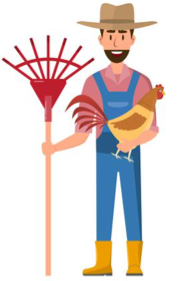 9. EM SEIS MESES MIGUEL PEGOU EMPRESTADO ALGUNS LIVROS NA BIBLIOTECA DA ESCOLA. FORAM 16 DE GIBIS E 13 HISTÓRIA EM QUADRINHOS. AO TODO QUANTOS LIVROS ELE PEGOU EMPRESTADO?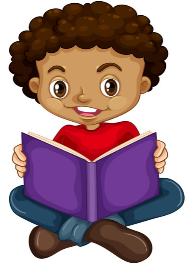 10.  PAULA CONVIDOU 40 PESSOAS PARA A FESTA DE SEU ANIVERSÁRIO, MAS 17 PESSOAS NÃO PUDERAM IR. QUANTAS CONVIDADOS FORAM À FESTA DE ANIVERSÁRIO?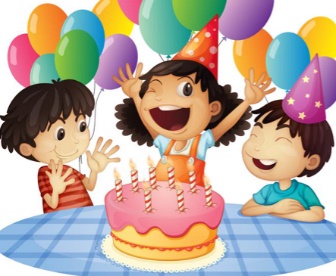 Disponível em: https://novaescola.org.br/plano-de-aula/1067/a-escrita-aditiva-e-a-composicao-de-problemas Acesso em 19 de set. de 2020 AdaptadoRespostas comentadas: Espera-se que o (a) estudante consiga escrever em ordem crescente até 100.A) O menor número da reta é: 0 B) O número entre 4 e 6 é 5. C) O maior número da reta é 10. D) Os números que estão depois do 7 são: 8, 9, 10Espera-se que o (a) estudante consiga decompor os números em unidade, dezena e centena.4. A) 1 dezena e 6 unidades: 10+6= 16 B) 5 dezenas e 2 unidades: 50+2= 52; C) 6 dezenas e 5 unidades: 60+5= 65; D) 9 dezenas e 8 unidades: 90+8= 985. O resultado da soma dos dedos das mãos é: A) 4+ 2= 6 B) 5+5=10 C) 0+2=2 D) 1+4=56. O resultado da soma das bolas das peças de dominó é: A) 7; B) 9; C) 5; D) 11; E) 6; F) 8.7. Espera-se que o (a) estudante realize adição e subtração de números de até dois algarismos. A)100; B) 55; C) 80; D) 58; E) 10; F) 43; G) 32; H) 31.8. Ao todo o pai de Pedro cria 25 animais no sítio.9. Ao todo em seis meses Miguel pegou emprestado 29 livros na biblioteca da escola.10. Foram à festa de aniversário de Paula 23 convidados.1º ANO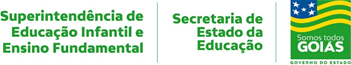 MATEMÁTICA5ª QUINZENA – 3º CICLO 5ª QUINZENA – 3º CICLO Habilidades Essenciais: (EF01MA05-C) Comparar números naturais até 100 unidades em situações cotidianas, com e sem suporte da reta numérica: ordem crescente e decrescente. (EF01MA07-A) Estabelecer relação entre dez unidades e uma dezena, dez dezenas e uma centena, utilizando material manipulável. (EF01MA08-B) Resolver problemas, coletivamente, de adição e de subtração, envolvendo números de até dois algarismos, com os significados de juntar, acrescentar, separar e retirar, com o suporte de imagens e/ou material manipulável, utilizando estratégias e formas de registro pessoais: próprias palavras e com símbolos pessoais, como materiais, corpo, desenho.Habilidades Essenciais: (EF01MA05-C) Comparar números naturais até 100 unidades em situações cotidianas, com e sem suporte da reta numérica: ordem crescente e decrescente. (EF01MA07-A) Estabelecer relação entre dez unidades e uma dezena, dez dezenas e uma centena, utilizando material manipulável. (EF01MA08-B) Resolver problemas, coletivamente, de adição e de subtração, envolvendo números de até dois algarismos, com os significados de juntar, acrescentar, separar e retirar, com o suporte de imagens e/ou material manipulável, utilizando estratégias e formas de registro pessoais: próprias palavras e com símbolos pessoais, como materiais, corpo, desenho.NOME: NOME: UNIDADE ESCOLAR:UNIDADE ESCOLAR:15710111416192225283336384142444750535559616467707276788183858790949699VERDURASNÚMEROSCENTENADEZENAUNIDADETOMATE100100ABÓBORA39ALFACE45CEBOLA94PEPINO72VERDURASNÚMEROSCENTENADEZENAUNIDADEABÓBORA39039ALFACE45045CEBOLA94094PEPINO72072